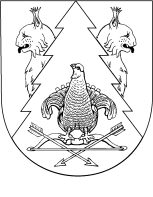 от «20» марта 2015 года № 8Об определении  случаевосуществления банковского сопровождения контрактовВ соответствии с частью 2 статьи 35 Федерального закона                               от 05 апреля 2013 года №44-ФЗ «О контрактной системе в сфере закупок товаров, работ, услуг для обеспечения государственных и муниципальных нужд» администрация Красномостовского сельского поселения п о с т а н о в л я е т:Установить, что осуществление банковского сопровождения контрактов, заключаемых для обеспечения муниципальных нужд муниципального образования «Красномостовское сельское поселение» осуществляется в случае, если начальная (максимальная) цена контракта, заключаемого для обеспечения муниципальных нужд муниципального образования «Красномостовское сельское поселение» с единственным поставщиком (подрядчиком, исполнителем), составляет тридцать  миллионов рублей или более.Настоящее постановление подлежит размещению на официальном сайте администрации поселения.3. Настоящее постановление вступает в силу со дня его подписания. Глава администрацииКрасномостовского сельского поселения						           В.И. ЛопатниковКРАСНЫЙ МОСТСЕЛЬСКИЙ ПОСЕЛЕНИЙАДМИНИСТРАЦИЙ             ПУНЧАЛАДМИНИСТРАЦИЯКРАСНОМОСТОВСКОГОСЕЛЬСКОГО ПОСЕЛЕНИЯ    ПОСТАНОВЛЕНИЕ